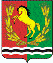 											       АДМИНИСТРАЦИЯ МУНИЦИПАЛЬНОГО ОБРАЗОВАНИЯ БАЛАНДИНСКИЙ  СЕЛЬСОВЕТ  АСЕКЕЕВСКОГО  РАЙОНА  ОРЕНБУРГСКОЙ  ОБЛАСТИ П О С Т А Н О В Л Е Н И Е 20.06.2017                                       с. Баландино                                             № 11-пО создании патрульно-маневренных группы на территории муниципального образования Баландинский сельсовет Асекеевского района Оренбургской областиВ соответствии с Федеральными Законами от 06 октября 2003 г. № 131-ФЗ «Об общих принципах организации местного самоуправления в Российской Федерации», от 21 декабря 1994 г. № 69-ФЗ «О пожарной безопасности», от 21 декабря 1994 г. № 68-ФЗ «О защите населения и территорий от чрезвычайных ситуаций природного и техногенного характера», постановлением Правительства Оренбургской области от 11 апреля 2017 г. № 258-п «О мерах по обеспечению пожарной безопасности на территории Оренбургской области в весенне-летний период 2017 года», методических рекомендаций Главного управления МЧС России по Оренбургской области «По созданию и организации работы патрульных, патрульно-маневренных, маневренных групп и патрульно-контрольных групп» постановляю:	Создать на территории муниципального образования Баландинский сельсовет Асекеевского района Оренбургской области района Оренбургской области патрульно-маневренную группу;Организовать работу патрульно-маневренной группы по недопущению возникновения загораний, своевременному их выявлению, а также принятию незамедлительных мер по их локализации;Утвердить порядок организации и работы патрульно-маневренной группы Баландинского сельсовета Асекеевского района Оренбургской области (приложение № 1);Утвердить состав патрульно-маневренной группы (приложение № 2).Разместить настоящее постановление на официальном сайте администрации Баландинского сельсовета Асекеевского района Оренбургской  области.Контроль за исполнением постановления оставляю за собой.Глава муниципального образования                    О.В.ЗолотухинаПриложение № 1к постановлению администрации                                                           Баландинского сельсоветаот 20.06.2017 № 11-пП О Р Я Д О Корганизации и работы патрульно-маневренной группы Баландинского сельсовета1.	Порядок разработан в целях повышения эффективности работы органов управления и сил муниципального звена территориальной подсистемы Оренбургской области РСЧС по выявлению, предупреждению и ликвидации очагов природных пожаров на ранней стадии их развития, проведения профилактической работы среди населения по недопущению сжигания растительности.2. Патрульно-маневренные группы создаются в каждом населенном пункте (не менее одной) Баландинского сельсовета Асекеевского района Оренбургской области. Количество зависит от числа населенных пунктов и степени пожарной опасности.3.	Состав патрульно-маневренной группы определяется постановлением главы Баландинского сельсовета Асекеевского района Оренбургской области. Рекомендуемый состав:- глава Баландинского сельсовета или работник населенного пункта назначенный им;- водитель;- староста населенного пункта;- члены подразделений добровольной пожарной охраны, волонтеры.4.	Основными задачами патрульной группы являются:- выявление фактов сжигания населением мусора на территории населенных пунктов сельского поселения, загораний (горения) травы, стерни на территории  Баландинского сельсовета Асекеевского района Оренбургской области; - проведение профилактических мероприятий среди населения по соблюдению правил противопожарного режима;-  принятие мер по локализации и ликвидации выявленных загораний и сжигания мусора  до прибытия дополнительных сил;- идентификации термических точек, определение площади пожара, направления и скорости распространения огня;-   принятие решения о необходимости привлечения дополнительных сил и средств;-   передача информации в ЕДДС района;- определение факта возгорания, первичное определение возможной причины его возникновения, с дальнейшей передачей информации в надзорные органы.5. Патрульно-маневренные группы оснащаются автомобилем, средствами связи (с возможностью передачи фотоматериалов), средствами и оборудованием для тушения природных пожаров.6. При повышенной вероятности возникновения природных пожаров (ландшафтных пожаров, сжигания прошлогодней травы, камыша и пр.) работа патрульных групп организуется ежедневно. Состав, маршрут движения и время работы группы планируется заранее, на следующие сутки. Информация передается в ЕДДС района.7.	При получении сведений о нескольких термических точках, реагирование осуществляется на каждую из них, в первую очередь проверяются термические точки, расположенные в 5-ти километровой зоне от населенных пунктов (объектов экономики).Выезд патрульно-маневренных групп осуществляется по решению главы Баландинского сельсовета Асекеевского района Оренбургской области с момента получения информации о выявленной термической точке.8.	По результатам отработки термических точек, старший патрульно-маневренной группы сообщает в ЕДДС района.                                                                                                                      Приложение № 2                                                                                                  к Постановлению администрации                                                                                                   Баландинского сельсовета                                                                                                  от 20.06.2017 г. №  11-пСоставпатрульно-маневренной группы  МО Баландинский сельсовет Асекеевского района Оренбургской области№ групп ыНаселенные пунктыФ.И.О.патрульного, должностьДолжность1с. БаландиноЗолотухина О.В.Руководитель группыГлава сельского поселенияВозисов В.В.;Бойцев А.Т.Член группычлены подразделений добровольной пожарной охраны, 